Aprendizaje a Distancia (K-5th grade) El Cuento Social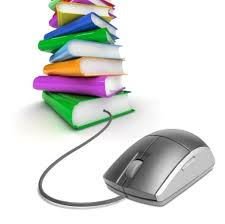 Mi escuela está implementando aprendizaje a distancia para protegernos.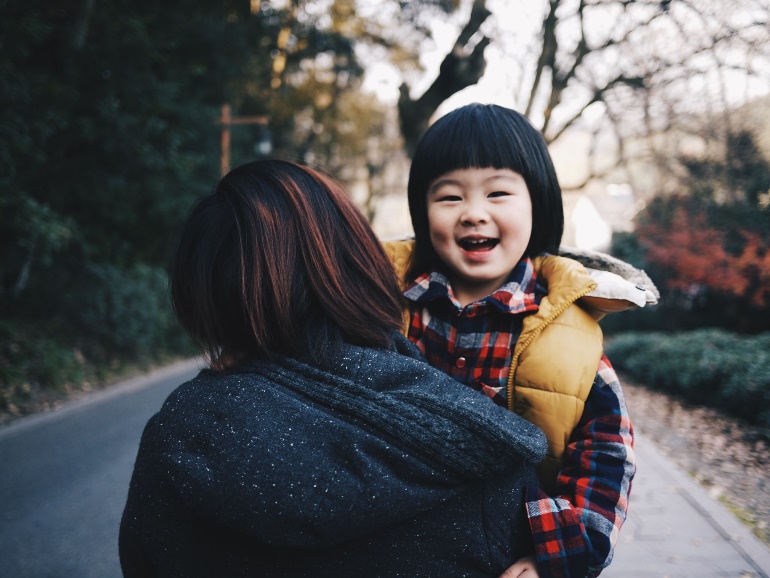 Tengo acceso a mi aprendizaje desde una computadora.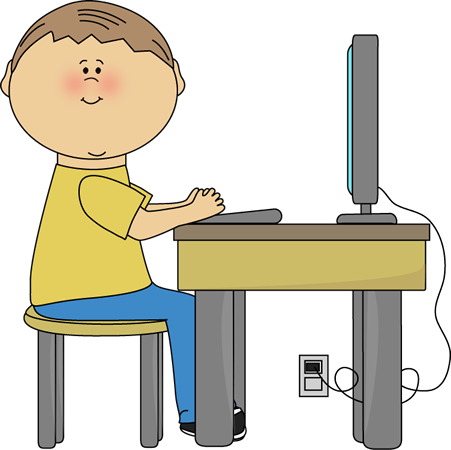 A veces, es difícil sentarse durante largos períodos de tiempo.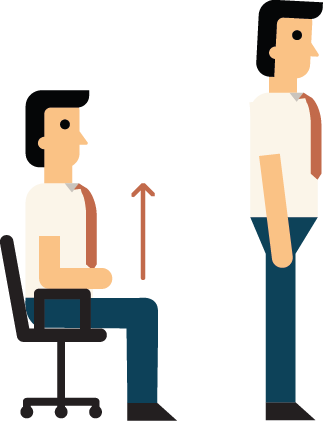 Puedo pedir descansos.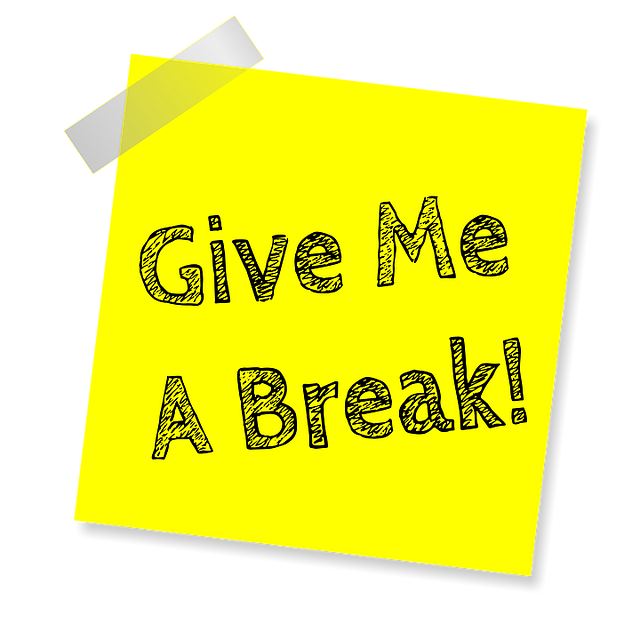 Durante la clase, miraré al maestro y seguiré las instrucciones.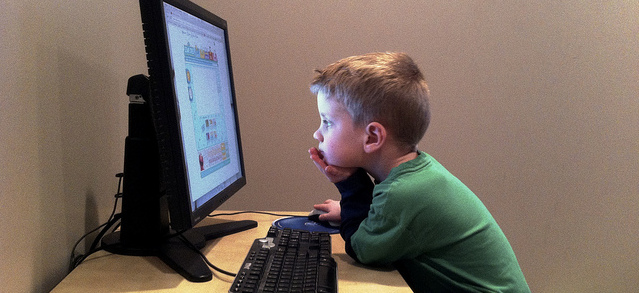 Si necesito ayuda, puedo preguntarle a una adulta que está en casa conmigo.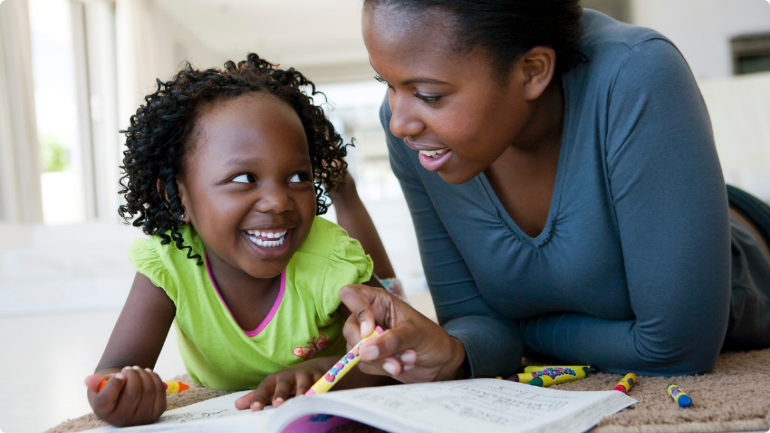 Seguiré las reglas cuando haga aprendizaje a distancia.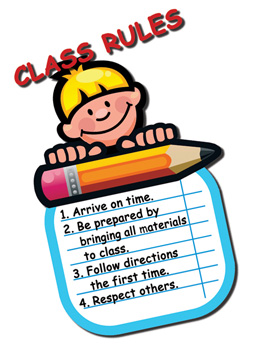 A veces, el aprendizaje a distancia es difícil, pero haré todo lo posible.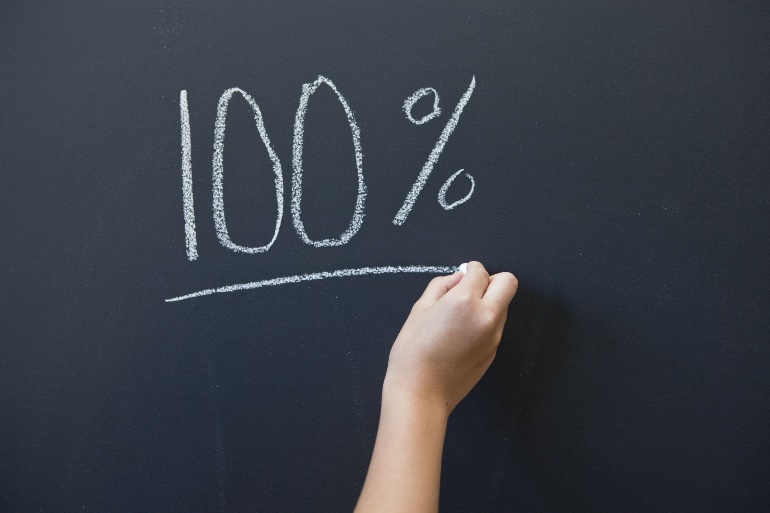 